1. FormålFunksjonsbeskrivelsen skal sikre at funksjonen til fagansvarlig ATB er tilstrekkelig beskrevet.2. OmfangFunksjonsbeskrivelsen omfatter fagansvarlig ATB for IWT-utdanning ved Chr Thams.3. Ansvar og myndighetNærmeste overordnede: 	Utdanningsleder for teknologifag ved THYF Rapporterer til:		Utdanningsleder for teknologifag ved THYF Stedfortreder:		Se Dok.nr:TH-S01 Kompetansematrise Fagansvarlig ATB har:   ansvar for de aktuelle utdanningene utføres i samsvar med de faglige krav som er satt i IIW-guidelines. ansvar for å holde faglig kontakt med ANB. den myndighet som naturlig ligger til fagansvarlig ATB i samsvar med gjeldende i IIW-guidelines. Fagansvarlig ATB er hovedansvarlig for at denne beskrivelsen blir oppdatert når endringer skjer.4. Definisjoner5. BeskrivelseFagansvarlig ATB er: hovedansvarlig for at Dok.nr.: «TH-B01 Beskrivelse av kvalitetshåndbok» blir oppdatert når endringer skjer  hovedansvarlig for at mappestrukturen i læringsplattformen oppdatert og tilpasset når endringer skjer  hovedansvarlig for at undervisningspersonell er kvalifisert og at Dok.nr.: «TH-P01 Prosedyre for kvalitetssikring av undervisningspersonell» er oppdatert   hovedansvarlig for at gjennomføring av utdanningene utføres iht. IIW- guidelines og egne prosedyrer  ansvarlig sammen med foreleser for å vurdere tilstrekkelig omfang og nivå på prosjektoppgaven   fagansvarlig ved revisjoner fra ANB  hovedansvarlig for å avdekke, registrere avvik og reklamasjoner i forbindelse med gjennomføring av utdanningen  ansvarlig for å lukke observasjoner, avvik og reklamasjoner som er relatert til utdanningen. Når det er hensiktsmessig, skal det settes opp forbedringstiltak for å sikre varig endring.   hovedansvarlig for klargjøring av, og gjennomføring av eksamen  ansvarlig for intern saksbehandling av eksamensresultater    ansvarlig for å ivareta ankesaker ifb. Ikke-bestått eksamen Nødvendig bakgrunn: Internasjonal sveiseingeniør IWE med minimum 5 års relevant praksis etter endt utdanning.  Dok.nr.: TH-S01 Kompetansematrise Dok.nr.: TH-B01 Beskrivelse av kvalitetshåndbok Dok.nr.: TH-P01 Prosedyre for kvalitetssikring av undervisningspersonell Dok.nr.: TH-S02 Registrering av observasjoner, avvik og reklamasjoner Dok.nr.: TH-P14 Prosedyre for rutiner ved forelesers fravær KryssreferanserEksterne referanser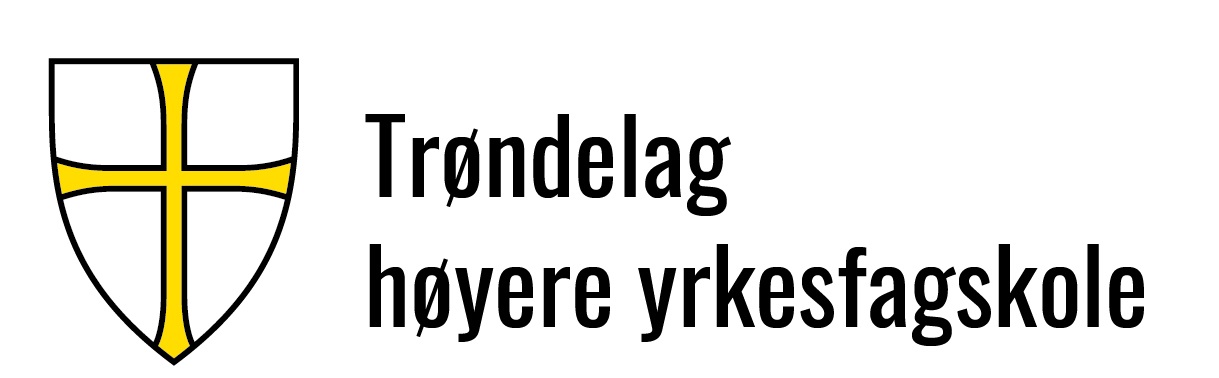 Dok.id.: 1.2.27TH-F01TH-F01 Funksjonsbeskrivelse for fagansvarlig ATBTH-F01 Funksjonsbeskrivelse for fagansvarlig ATBTH-F01 Funksjonsbeskrivelse for fagansvarlig ATBTH-F01 Funksjonsbeskrivelse for fagansvarlig ATBProsedyreUtgave:1.00Skrevet av:Anne Lise KjelstadGjelder fra:03.10.2023Godkjent av:Svein Ove DyrdalSidenr:1 av 22.2.8THB01 Håndbok for kvalitet ved IWT-utdanningen (sveiseteknikk) 